Table 1: Qualitative determination of recombinant E.coli harbouring putative lipase gene. Major lipid component in the Rhodamine B and Victoria blue agar plates contain olive oil and triolein, respectivelyPurification table: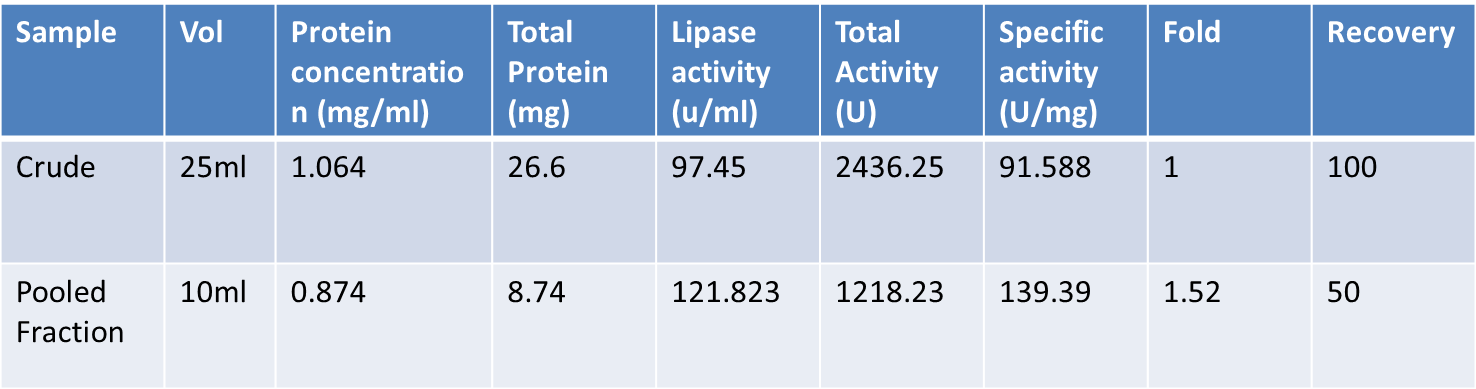 Effect of temperature on lipase activityEffect of temperature on stabilityEffect of pH on activity.Effect of pH stabilityEffect of metal ionEffect of Organic solvent:ColonyTributyrinagarRhodamine agarVictoria blue agar1++ +2+++3+--TemperatureU/mgError (+-)5 °C6.22 0.09310 °C8.29 0.08220 °C17.73 0.1630 °C34.48 0.5240 °C66.20 1.350 °C75.41 1.560 °C70.81 1.3470 °C11.98 0.131TemperatureRelative activity %5 °C88 +-0.210 °C85 +-0.520 °C91 +-0.930 °C100 +-0.9540 °C98 +-150 °C85 +-1.160 °C65 +-0.270 °C18 +-0.2pHU/mgError (+-)SA 42.88 0.026SA 541.37 0.39SA 639.93 1.1PB 644.50 2.45PB 748.20 2.5PB 850.37 2.53TH 849.08 2.44TH 932.73 1.3GN 932.38 1.46GN1024.36 0.51GN1111.14 0.12GN123.95 0.03pHRelative activity %SA 42.66+-2.1SA 572.11+-1.7SA 683.32+-3.2PB 689.45+-4PB 7100+-4PB 895.01+-3.7TH 895.69+-2.9TH 985.03+-3.9GN 994.48+-2.1GN1056.3+-2.3GN1112.4+-2.1GN124.98+-1.71 mMError(+-)5 mMError(+-)Control1002.9100 2.5Li+1613.228.30.75Na+104.63.0983.8K+83.42.1122.44.1Rb+161.93.083.63.2Mg2+89.12.961.22.9Ca2+72.32.155.73.7Mn2+70.50.955.52.5Fe2+88.71.244.42.4Co2+88.91.71004Ni2+610.933.40.9Zn2+1503.272.31.2Organic solventRelative activity %Control100+-2.1DMSO73.78+-3.7Methanol (-0.76)88.91+-3.1Acetonitril (-0.33)7.96+-4.5Ethanol (-0.24)36.22+-4.1Acetone (-0.24)25.9+-3.91-propanol (0.28)6.58+-4.8Chloroform (2.0)20.74+-6.1Benzene (2.0)42.12+-5.5Toulene (2.5)30.22+-5.2Xylene (3.1)40.17+-3.9n-hexane (3.5)116.58+-4.7